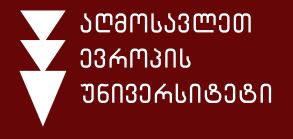 გთხოვთ, აღმოსავლეთ ევროპის უნივერსიტეტის სამეცნიერო-კვლევითი დატვირთვების ანაზღაურების სქემის ფარგლებში  განიხილოთ წარმოდგენილი ნაშრომი.      სამეცნიერო-კვლევითი აქტივობის განაცხადის ფორმა      სამეცნიერო-კვლევითი აქტივობის განაცხადის ფორმა      სამეცნიერო-კვლევითი აქტივობის განაცხადის ფორმა      სამეცნიერო-კვლევითი აქტივობის განაცხადის ფორმა      სამეცნიერო-კვლევითი აქტივობის განაცხადის ფორმა      სამეცნიერო-კვლევითი აქტივობის განაცხადის ფორმა      სამეცნიერო-კვლევითი აქტივობის განაცხადის ფორმა      სამეცნიერო-კვლევითი აქტივობის განაცხადის ფორმა      სამეცნიერო-კვლევითი აქტივობის განაცხადის ფორმა      სამეცნიერო-კვლევითი აქტივობის განაცხადის ფორმა      სამეცნიერო-კვლევითი აქტივობის განაცხადის ფორმა      სამეცნიერო-კვლევითი აქტივობის განაცხადის ფორმა      სამეცნიერო-კვლევითი აქტივობის განაცხადის ფორმა      სამეცნიერო-კვლევითი აქტივობის განაცხადის ფორმა      სამეცნიერო-კვლევითი აქტივობის განაცხადის ფორმა      სამეცნიერო-კვლევითი აქტივობის განაცხადის ფორმა      სამეცნიერო-კვლევითი აქტივობის განაცხადის ფორმა      სამეცნიერო-კვლევითი აქტივობის განაცხადის ფორმა      სამეცნიერო-კვლევითი აქტივობის განაცხადის ფორმა      სამეცნიერო-კვლევითი აქტივობის განაცხადის ფორმა      სამეცნიერო-კვლევითი აქტივობის განაცხადის ფორმა      სამეცნიერო-კვლევითი აქტივობის განაცხადის ფორმა      სამეცნიერო-კვლევითი აქტივობის განაცხადის ფორმა      სამეცნიერო-კვლევითი აქტივობის განაცხადის ფორმა      სამეცნიერო-კვლევითი აქტივობის განაცხადის ფორმა      სამეცნიერო-კვლევითი აქტივობის განაცხადის ფორმა      სამეცნიერო-კვლევითი აქტივობის განაცხადის ფორმა      სამეცნიერო-კვლევითი აქტივობის განაცხადის ფორმა      სამეცნიერო-კვლევითი აქტივობის განაცხადის ფორმასამეცნიერო პროდუქცია (მონოგრაფია/სახელმძღვანელო/სამეცნიერო სტატია/საგრანტო პროექტი/გამოგონება/პატენტი/კონფერენცია/რეცენზია, სამეცნიერო ხელმძღვანელობა, სხვა)ნაშრომის სტატუსი (გამოცემული, გამოსაცემად წარმოდგენილი, სხვა)გამომცემლობაროლი სამეცნიერო აქტივობაში  ნაშრომის/მოხსენების/გამოგონების/პროექტის სახელწოდება:თანავტორ(ებ)იჟურნალის/კონფერენციის/სიმპოზიუმისსახელწოდებასტატუსი (საერთაშორისო თუ ადგილობრივი)კონფერენციის/სიმპოზიუმის/ჩატარების/გამოცემის ადგილიჩატარების/გამოცემის თარიღისაავტორო მოწმობის დასახელება და სარეგისტრაციო ნომერისამეცნიერო მიმართულება/დარგიინტერნეტ-ბმული (არსებობის შემთხვევაში)სამეცნიერო-კვლევით აქტივობაზე მუშაობის ხანგრძლიოვა:დაწყების თარიღიდასრულების თარიღისაათობრივი დატვირთვა:ინფორმაცია დაფინანსება სხვა წყაროს შესახებ(ასეთის არსებობის შემთხვევაში) (GEL):დამატებითი ინფორმაცია სამეცნიერო-კვლევითი აქტივობის შესახებ დანართი: ______ ფურცელი_____________სახელი და გვარი (სრულად)სახელი და გვარი (სრულად)სახელი და გვარი (სრულად)სახელი და გვარი (სრულად)სახელი და გვარი (სრულად)სახელი და გვარი (სრულად)სახელი და გვარი (სრულად)სახელი და გვარი (სრულად)სახელი და გვარი (სრულად)სახელი და გვარი (სრულად)ხელმოწერახელმოწერახელმოწერახელმოწერახელმოწერახელმოწერახელმოწერახელმოწერახელმოწერახელმოწერათარიღითარიღითარიღითარიღითარიღითარიღითარიღითარიღითარიღითარიღი